科 技 查 新 委 托 书                   编号：                        说明：科技查新委托方式1、通过“中国化信科技查新”微信小程序委托：通过微信小程序委托时，可直接在“中国化信科技查新”小程序完成相关操作，委托流程详见下图：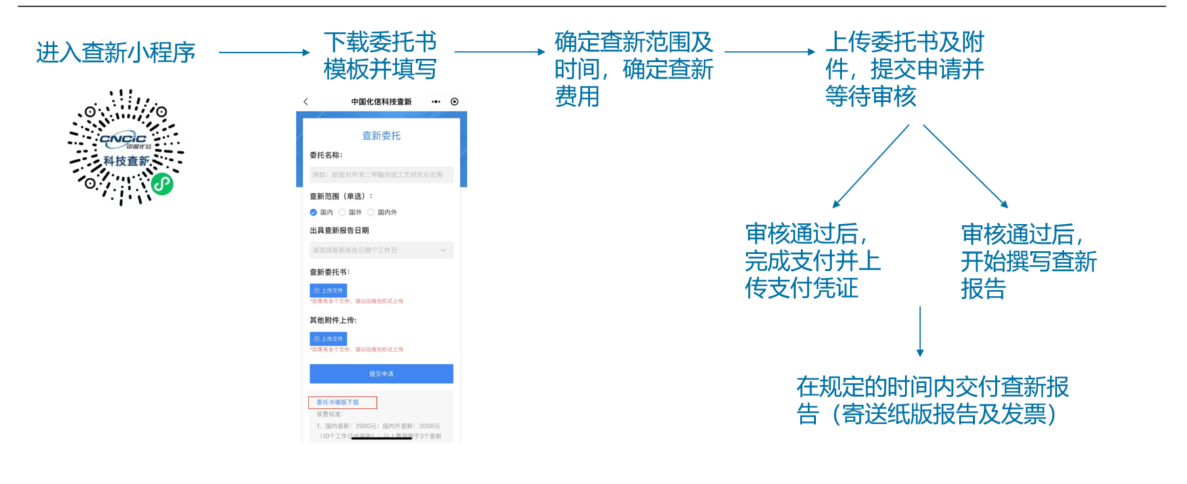 2、通过电子邮箱发送   将委托书通过电子邮箱发送至 wuchl@cncic.cn或wanghl@cncic.cn查新项目名    称查新项目名    称中文查新项目名    称查新项目名    称英文委托人机构名称机构名称委托人通信地址通信地址邮政编码委托人负 责 人负 责 人电    话电    话传 真委托人联 系 人联 系 人电    话电    话传 真委托人电子信箱电子信箱（报告确认稿将发送至联系邮箱）（报告确认稿将发送至联系邮箱）（报告确认稿将发送至联系邮箱）（报告确认稿将发送至联系邮箱）（报告确认稿将发送至联系邮箱）（报告确认稿将发送至联系邮箱）（报告确认稿将发送至联系邮箱）查新机构机构名称机构名称中国化工信息中心有限公司中国化工信息中心有限公司中国化工信息中心有限公司中国化工信息中心有限公司中国化工信息中心有限公司中国化工信息中心有限公司中国化工信息中心有限公司查新机构通信地址通信地址北京市安外小关街53号化信大厦B座901室北京市安外小关街53号化信大厦B座901室北京市安外小关街53号化信大厦B座901室北京市安外小关街53号化信大厦B座901室邮政编码100029查新机构联 系 人联 系 人武老师 武老师 电话010-64444186电话010-64420348查新机构微信小程序微信小程序“中国化信科技查新”“中国化信科技查新”“中国化信科技查新”电子邮箱wuchl@cncic.cnwuchl@cncic.cn查新目的及查新范围   □立项查新（申报计划、开题）：                         范围：  □国内  □国内外□成果查新（成果鉴定、申报奖励）：                     范围：  □国内  □国内外■其它（请注明）：                                     范围：  □国内  ■国内外(选择请用■标记)查新目的及查新范围   □立项查新（申报计划、开题）：                         范围：  □国内  □国内外□成果查新（成果鉴定、申报奖励）：                     范围：  □国内  □国内外■其它（请注明）：                                     范围：  □国内  ■国内外(选择请用■标记)查新目的及查新范围   □立项查新（申报计划、开题）：                         范围：  □国内  □国内外□成果查新（成果鉴定、申报奖励）：                     范围：  □国内  □国内外■其它（请注明）：                                     范围：  □国内  ■国内外(选择请用■标记)查新目的及查新范围   □立项查新（申报计划、开题）：                         范围：  □国内  □国内外□成果查新（成果鉴定、申报奖励）：                     范围：  □国内  □国内外■其它（请注明）：                                     范围：  □国内  ■国内外(选择请用■标记)查新目的及查新范围   □立项查新（申报计划、开题）：                         范围：  □国内  □国内外□成果查新（成果鉴定、申报奖励）：                     范围：  □国内  □国内外■其它（请注明）：                                     范围：  □国内  ■国内外(选择请用■标记)查新目的及查新范围   □立项查新（申报计划、开题）：                         范围：  □国内  □国内外□成果查新（成果鉴定、申报奖励）：                     范围：  □国内  □国内外■其它（请注明）：                                     范围：  □国内  ■国内外(选择请用■标记)查新目的及查新范围   □立项查新（申报计划、开题）：                         范围：  □国内  □国内外□成果查新（成果鉴定、申报奖励）：                     范围：  □国内  □国内外■其它（请注明）：                                     范围：  □国内  ■国内外(选择请用■标记)查新目的及查新范围   □立项查新（申报计划、开题）：                         范围：  □国内  □国内外□成果查新（成果鉴定、申报奖励）：                     范围：  □国内  □国内外■其它（请注明）：                                     范围：  □国内  ■国内外(选择请用■标记)查新目的及查新范围   □立项查新（申报计划、开题）：                         范围：  □国内  □国内外□成果查新（成果鉴定、申报奖励）：                     范围：  □国内  □国内外■其它（请注明）：                                     范围：  □国内  ■国内外(选择请用■标记)查新目的及查新范围   □立项查新（申报计划、开题）：                         范围：  □国内  □国内外□成果查新（成果鉴定、申报奖励）：                     范围：  □国内  □国内外■其它（请注明）：                                     范围：  □国内  ■国内外(选择请用■标记)查新检索项目要求 (充分反映出查新项目的概貌，简述项目的背景、技术问题、解决技术问题所采用的方案、主要技术特征、技术参数或指标、应用范围等相关技术内容。如填写不下，请另附。)查新检索项目要求 (充分反映出查新项目的概貌，简述项目的背景、技术问题、解决技术问题所采用的方案、主要技术特征、技术参数或指标、应用范围等相关技术内容。如填写不下，请另附。)查新检索项目要求 (充分反映出查新项目的概貌，简述项目的背景、技术问题、解决技术问题所采用的方案、主要技术特征、技术参数或指标、应用范围等相关技术内容。如填写不下，请另附。)查新检索项目要求 (充分反映出查新项目的概貌，简述项目的背景、技术问题、解决技术问题所采用的方案、主要技术特征、技术参数或指标、应用范围等相关技术内容。如填写不下，请另附。)查新检索项目要求 (充分反映出查新项目的概貌，简述项目的背景、技术问题、解决技术问题所采用的方案、主要技术特征、技术参数或指标、应用范围等相关技术内容。如填写不下，请另附。)查新检索项目要求 (充分反映出查新项目的概貌，简述项目的背景、技术问题、解决技术问题所采用的方案、主要技术特征、技术参数或指标、应用范围等相关技术内容。如填写不下，请另附。)查新检索项目要求 (充分反映出查新项目的概貌，简述项目的背景、技术问题、解决技术问题所采用的方案、主要技术特征、技术参数或指标、应用范围等相关技术内容。如填写不下，请另附。)查新检索项目要求 (充分反映出查新项目的概貌，简述项目的背景、技术问题、解决技术问题所采用的方案、主要技术特征、技术参数或指标、应用范围等相关技术内容。如填写不下，请另附。)查新检索项目要求 (充分反映出查新项目的概貌，简述项目的背景、技术问题、解决技术问题所采用的方案、主要技术特征、技术参数或指标、应用范围等相关技术内容。如填写不下，请另附。)查新检索项目要求 (充分反映出查新项目的概貌，简述项目的背景、技术问题、解决技术问题所采用的方案、主要技术特征、技术参数或指标、应用范围等相关技术内容。如填写不下，请另附。)查新检索要点查新点:(提炼自身技术的创新特征, 简要表述本课题要强调的技术特征1.2.3；该部分为项目创新内容的凝练，概述项目创新方向和特点)查新检索要点查新点:(提炼自身技术的创新特征, 简要表述本课题要强调的技术特征1.2.3；该部分为项目创新内容的凝练，概述项目创新方向和特点)查新检索要点查新点:(提炼自身技术的创新特征, 简要表述本课题要强调的技术特征1.2.3；该部分为项目创新内容的凝练，概述项目创新方向和特点)查新检索要点查新点:(提炼自身技术的创新特征, 简要表述本课题要强调的技术特征1.2.3；该部分为项目创新内容的凝练，概述项目创新方向和特点)查新检索要点查新点:(提炼自身技术的创新特征, 简要表述本课题要强调的技术特征1.2.3；该部分为项目创新内容的凝练，概述项目创新方向和特点)查新检索要点查新点:(提炼自身技术的创新特征, 简要表述本课题要强调的技术特征1.2.3；该部分为项目创新内容的凝练，概述项目创新方向和特点)查新检索要点查新点:(提炼自身技术的创新特征, 简要表述本课题要强调的技术特征1.2.3；该部分为项目创新内容的凝练，概述项目创新方向和特点)查新检索要点查新点:(提炼自身技术的创新特征, 简要表述本课题要强调的技术特征1.2.3；该部分为项目创新内容的凝练，概述项目创新方向和特点)查新检索要点查新点:(提炼自身技术的创新特征, 简要表述本课题要强调的技术特征1.2.3；该部分为项目创新内容的凝练，概述项目创新方向和特点)查新检索要点查新点:(提炼自身技术的创新特征, 简要表述本课题要强调的技术特征1.2.3；该部分为项目创新内容的凝练，概述项目创新方向和特点)委托人提供的资料□开题报告   □研制报告    □总结报告   □检测报告   □可行性报告  □报奖材料  □发表论文(请列出论文题目、作者、发表日期) 上述资料可以选择性提供，主要用于便于快速理解课题用如委托人/研究团队已有公开发表的、本项目相关文献(专利、期刊文献等)，请单独列出委托人提供的资料□开题报告   □研制报告    □总结报告   □检测报告   □可行性报告  □报奖材料  □发表论文(请列出论文题目、作者、发表日期) 上述资料可以选择性提供，主要用于便于快速理解课题用如委托人/研究团队已有公开发表的、本项目相关文献(专利、期刊文献等)，请单独列出委托人提供的资料□开题报告   □研制报告    □总结报告   □检测报告   □可行性报告  □报奖材料  □发表论文(请列出论文题目、作者、发表日期) 上述资料可以选择性提供，主要用于便于快速理解课题用如委托人/研究团队已有公开发表的、本项目相关文献(专利、期刊文献等)，请单独列出委托人提供的资料□开题报告   □研制报告    □总结报告   □检测报告   □可行性报告  □报奖材料  □发表论文(请列出论文题目、作者、发表日期) 上述资料可以选择性提供，主要用于便于快速理解课题用如委托人/研究团队已有公开发表的、本项目相关文献(专利、期刊文献等)，请单独列出委托人提供的资料□开题报告   □研制报告    □总结报告   □检测报告   □可行性报告  □报奖材料  □发表论文(请列出论文题目、作者、发表日期) 上述资料可以选择性提供，主要用于便于快速理解课题用如委托人/研究团队已有公开发表的、本项目相关文献(专利、期刊文献等)，请单独列出委托人提供的资料□开题报告   □研制报告    □总结报告   □检测报告   □可行性报告  □报奖材料  □发表论文(请列出论文题目、作者、发表日期) 上述资料可以选择性提供，主要用于便于快速理解课题用如委托人/研究团队已有公开发表的、本项目相关文献(专利、期刊文献等)，请单独列出委托人提供的资料□开题报告   □研制报告    □总结报告   □检测报告   □可行性报告  □报奖材料  □发表论文(请列出论文题目、作者、发表日期) 上述资料可以选择性提供，主要用于便于快速理解课题用如委托人/研究团队已有公开发表的、本项目相关文献(专利、期刊文献等)，请单独列出委托人提供的资料□开题报告   □研制报告    □总结报告   □检测报告   □可行性报告  □报奖材料  □发表论文(请列出论文题目、作者、发表日期) 上述资料可以选择性提供，主要用于便于快速理解课题用如委托人/研究团队已有公开发表的、本项目相关文献(专利、期刊文献等)，请单独列出委托人提供的资料□开题报告   □研制报告    □总结报告   □检测报告   □可行性报告  □报奖材料  □发表论文(请列出论文题目、作者、发表日期) 上述资料可以选择性提供，主要用于便于快速理解课题用如委托人/研究团队已有公开发表的、本项目相关文献(专利、期刊文献等)，请单独列出委托人提供的资料□开题报告   □研制报告    □总结报告   □检测报告   □可行性报告  □报奖材料  □发表论文(请列出论文题目、作者、发表日期) 上述资料可以选择性提供，主要用于便于快速理解课题用如委托人/研究团队已有公开发表的、本项目相关文献(专利、期刊文献等)，请单独列出中英文检索词（主题词、关键词、规范词、同义词、缩写、全称、化学名称、分子式、专利分类号等）检索词：(提供中文检索词，如果包括国外查新请提供英文检索词) 建议检索式：（可以不提供） (注：国内查新需列出中文检索词；国内外查新需列出中英文检索词)中英文检索词（主题词、关键词、规范词、同义词、缩写、全称、化学名称、分子式、专利分类号等）检索词：(提供中文检索词，如果包括国外查新请提供英文检索词) 建议检索式：（可以不提供） (注：国内查新需列出中文检索词；国内外查新需列出中英文检索词)中英文检索词（主题词、关键词、规范词、同义词、缩写、全称、化学名称、分子式、专利分类号等）检索词：(提供中文检索词，如果包括国外查新请提供英文检索词) 建议检索式：（可以不提供） (注：国内查新需列出中文检索词；国内外查新需列出中英文检索词)中英文检索词（主题词、关键词、规范词、同义词、缩写、全称、化学名称、分子式、专利分类号等）检索词：(提供中文检索词，如果包括国外查新请提供英文检索词) 建议检索式：（可以不提供） (注：国内查新需列出中文检索词；国内外查新需列出中英文检索词)中英文检索词（主题词、关键词、规范词、同义词、缩写、全称、化学名称、分子式、专利分类号等）检索词：(提供中文检索词，如果包括国外查新请提供英文检索词) 建议检索式：（可以不提供） (注：国内查新需列出中文检索词；国内外查新需列出中英文检索词)中英文检索词（主题词、关键词、规范词、同义词、缩写、全称、化学名称、分子式、专利分类号等）检索词：(提供中文检索词，如果包括国外查新请提供英文检索词) 建议检索式：（可以不提供） (注：国内查新需列出中文检索词；国内外查新需列出中英文检索词)中英文检索词（主题词、关键词、规范词、同义词、缩写、全称、化学名称、分子式、专利分类号等）检索词：(提供中文检索词，如果包括国外查新请提供英文检索词) 建议检索式：（可以不提供） (注：国内查新需列出中文检索词；国内外查新需列出中英文检索词)中英文检索词（主题词、关键词、规范词、同义词、缩写、全称、化学名称、分子式、专利分类号等）检索词：(提供中文检索词，如果包括国外查新请提供英文检索词) 建议检索式：（可以不提供） (注：国内查新需列出中文检索词；国内外查新需列出中英文检索词)中英文检索词（主题词、关键词、规范词、同义词、缩写、全称、化学名称、分子式、专利分类号等）检索词：(提供中文检索词，如果包括国外查新请提供英文检索词) 建议检索式：（可以不提供） (注：国内查新需列出中文检索词；国内外查新需列出中英文检索词)中英文检索词（主题词、关键词、规范词、同义词、缩写、全称、化学名称、分子式、专利分类号等）检索词：(提供中文检索词，如果包括国外查新请提供英文检索词) 建议检索式：（可以不提供） (注：国内查新需列出中文检索词；国内外查新需列出中英文检索词)六、收费标准：按照收费标准，本次检索收费合计为     元整（10个工作日出报告）六、收费标准：按照收费标准，本次检索收费合计为     元整（10个工作日出报告）六、收费标准：按照收费标准，本次检索收费合计为     元整（10个工作日出报告）六、收费标准：按照收费标准，本次检索收费合计为     元整（10个工作日出报告）六、收费标准：按照收费标准，本次检索收费合计为     元整（10个工作日出报告）六、收费标准：按照收费标准，本次检索收费合计为     元整（10个工作日出报告）六、收费标准：按照收费标准，本次检索收费合计为     元整（10个工作日出报告）六、收费标准：按照收费标准，本次检索收费合计为     元整（10个工作日出报告）六、收费标准：按照收费标准，本次检索收费合计为     元整（10个工作日出报告）六、收费标准：按照收费标准，本次检索收费合计为     元整（10个工作日出报告）七、账户信息：户名：中国化工信息中心有限公司；     开户行：工行北京中航油支行；帐号：0200228219020180864            行号： 102100009795 (附言注明：查新费)微信/支付宝付款码：（支付附言：查新费）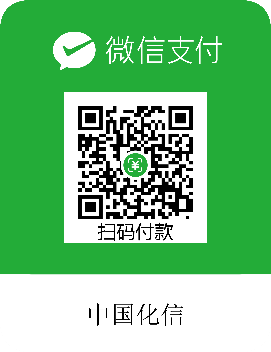 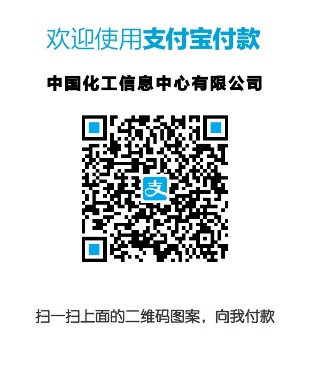 七、账户信息：户名：中国化工信息中心有限公司；     开户行：工行北京中航油支行；帐号：0200228219020180864            行号： 102100009795 (附言注明：查新费)微信/支付宝付款码：（支付附言：查新费）七、账户信息：户名：中国化工信息中心有限公司；     开户行：工行北京中航油支行；帐号：0200228219020180864            行号： 102100009795 (附言注明：查新费)微信/支付宝付款码：（支付附言：查新费）七、账户信息：户名：中国化工信息中心有限公司；     开户行：工行北京中航油支行；帐号：0200228219020180864            行号： 102100009795 (附言注明：查新费)微信/支付宝付款码：（支付附言：查新费）七、账户信息：户名：中国化工信息中心有限公司；     开户行：工行北京中航油支行；帐号：0200228219020180864            行号： 102100009795 (附言注明：查新费)微信/支付宝付款码：（支付附言：查新费）七、账户信息：户名：中国化工信息中心有限公司；     开户行：工行北京中航油支行；帐号：0200228219020180864            行号： 102100009795 (附言注明：查新费)微信/支付宝付款码：（支付附言：查新费）七、账户信息：户名：中国化工信息中心有限公司；     开户行：工行北京中航油支行；帐号：0200228219020180864            行号： 102100009795 (附言注明：查新费)微信/支付宝付款码：（支付附言：查新费）七、账户信息：户名：中国化工信息中心有限公司；     开户行：工行北京中航油支行；帐号：0200228219020180864            行号： 102100009795 (附言注明：查新费)微信/支付宝付款码：（支付附言：查新费）七、账户信息：户名：中国化工信息中心有限公司；     开户行：工行北京中航油支行；帐号：0200228219020180864            行号： 102100009795 (附言注明：查新费)微信/支付宝付款码：（支付附言：查新费）七、账户信息：户名：中国化工信息中心有限公司；     开户行：工行北京中航油支行；帐号：0200228219020180864            行号： 102100009795 (附言注明：查新费)微信/支付宝付款码：（支付附言：查新费）八、委托单位开发票信息□增值税普通发票    □增值税专用发票名称：                                     信用代码（税号）：  开户行及账号：                             地址/电话： 八、委托单位开发票信息□增值税普通发票    □增值税专用发票名称：                                     信用代码（税号）：  开户行及账号：                             地址/电话： 八、委托单位开发票信息□增值税普通发票    □增值税专用发票名称：                                     信用代码（税号）：  开户行及账号：                             地址/电话： 八、委托单位开发票信息□增值税普通发票    □增值税专用发票名称：                                     信用代码（税号）：  开户行及账号：                             地址/电话： 八、委托单位开发票信息□增值税普通发票    □增值税专用发票名称：                                     信用代码（税号）：  开户行及账号：                             地址/电话： 八、委托单位开发票信息□增值税普通发票    □增值税专用发票名称：                                     信用代码（税号）：  开户行及账号：                             地址/电话： 八、委托单位开发票信息□增值税普通发票    □增值税专用发票名称：                                     信用代码（税号）：  开户行及账号：                             地址/电话： 八、委托单位开发票信息□增值税普通发票    □增值税专用发票名称：                                     信用代码（税号）：  开户行及账号：                             地址/电话： 八、委托单位开发票信息□增值税普通发票    □增值税专用发票名称：                                     信用代码（税号）：  开户行及账号：                             地址/电话： 八、委托单位开发票信息□增值税普通发票    □增值税专用发票名称：                                     信用代码（税号）：  开户行及账号：                             地址/电话： 九、备注及签章                                                           委托单位（人）：年  月   日九、备注及签章                                                           委托单位（人）：年  月   日九、备注及签章                                                           委托单位（人）：年  月   日九、备注及签章                                                           委托单位（人）：年  月   日九、备注及签章                                                           委托单位（人）：年  月   日九、备注及签章                                                           委托单位（人）：年  月   日九、备注及签章                                                           委托单位（人）：年  月   日九、备注及签章                                                           委托单位（人）：年  月   日九、备注及签章                                                           委托单位（人）：年  月   日九、备注及签章                                                           委托单位（人）：年  月   日